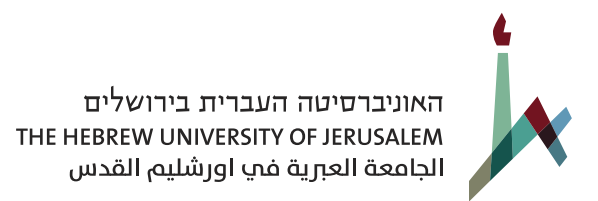 טופס הסכמה להשתתפות במחקרשלום  רב,מחקר זה בוחן את [נושא המחקר, במילים כלליות ובשפת הדיוטות]. מטרת המחקר היא לבחון [שאלת המחקר, באופן כללי]. המחקר נערך במסגרת לימודי [מוסמך/דוקטורט] בפורום אירופה באוניברסיטה העברית בירושלים.  הליך המחקר קיבל אישור האתיקה של הגורמים המוסמכים לכך באוניברסיטה העברית. בהתאם לכך, הריאיון שנבצע הוא אנונימי לחלוטין ואני מתחייב/ת לשמור על החיסיון של שמך, תפקידך, וכל פרטים מזהים אחרים. נתוני המחקר יוזנו למחשב ללא שמות המשתתפים והם ישמשו לניתוחים סטטיסטיים ואיכותניים בלבד. ההשתתפות במחקר היא על בסיס התנדבותי וזכותך להפסיק את השתתפותך בו בכל עת שתרצה/י.בכל נושא הנוגע למחקר תוכל/י לפנות אלי בכתובת הדוא"ל: [כתובת דוא״ל ומספר טלפון של החוקר.ת].על פי הנחיות ועדת האתיקה של האוניברסיטה אני חייבת לקבל את הסכמתך בכתב להשתתפות במחקר.חתימת החוקרת:	____________________חתימת הנשאל/ת:	____________________תאריך:			____________________בברכה ותודה מראש ,[שם החוקרת/ת וחתימה]		